Информация по дистанционной работеФИО педагога: Зверева Татьяна ДмитриевнаНазвание ТО: Художественная керамикаДата: 10.02.2022, 13.02.2022, 14.02.2022, 15.02.2022, 16.02.2022Номер группы:  1,2, 3,4Тема занятия: тематические мастер-классы. Разработка мастер-класса ко дню защитника Отечества.План занятия/описание занятия: теоретическая часть, лепка, анализ работы, составление пошаговой инструкции.Задание для обучающихся:   Ознакомиться с историей праздника «День защитника Отечества» посредством интернет-ресурса;Разработать эскиз будущего изделия, создать образ мужества, отваги, мирной жизни, защиты;Выполнить работу в материале (глина или пластилин);Проанализировать работу, создать пошаговую инструкцию;Дополнить инструкцию схематичными зарисовками. 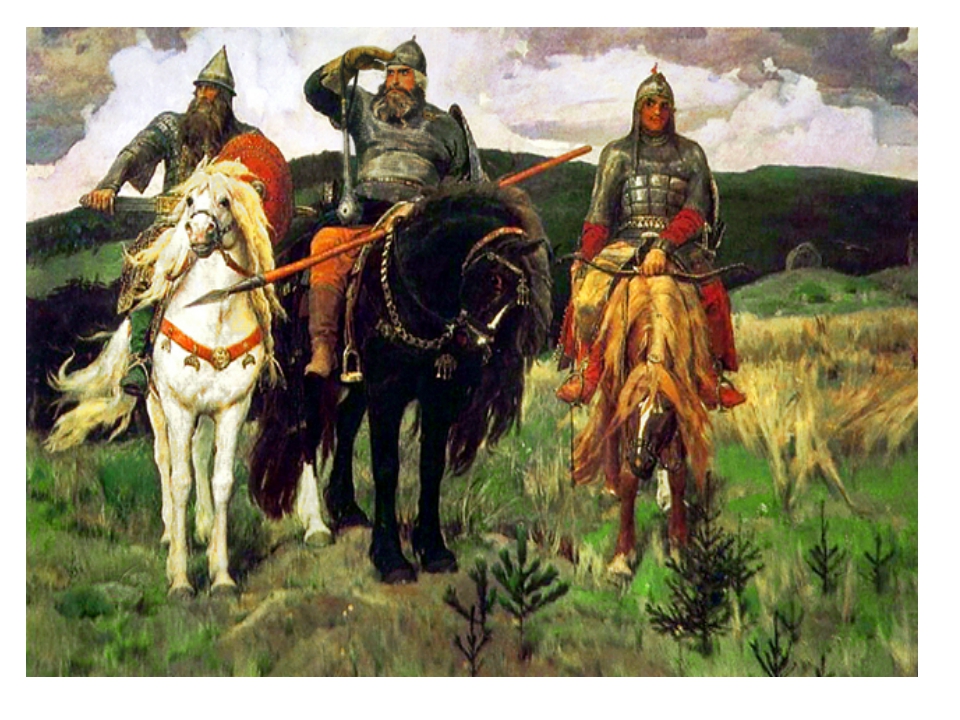 